The Principles of a Solution-Oriented Approach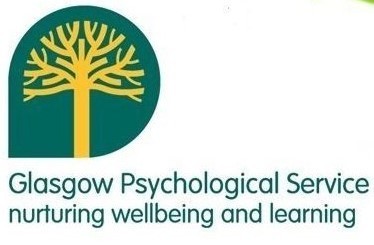 The following principles underpin solution-oriented work to ensure best outcomes for allListen to the person; listen to the possibilityPeople have the necessary resources to make changesEveryone has their own way of solving problems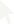 A focus on future possibilities enhanceschangeThere are always exceptions to the problemSmall changes can lead to bigger changesNo sign-up, no change; collaboration enhances change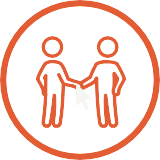 Language shapes and moulds how we make sense of the worldIf it works do more of it; if it doesn't work, trysomething elseThe problem is the problem, not the person